DIY Maracas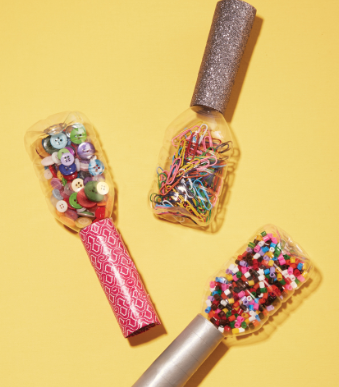 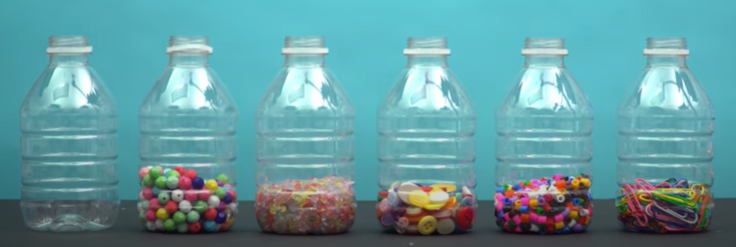 You will need;Sticky tape (and glue optional)Scissors Empty plastic bottle and lidSomething to put inside e.g. beads, buttons, paperclips, pasta or rice.https://www.youtube.com/watch?v=ZVNU0VR2ETw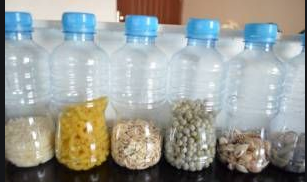 Important: You do NOT need a hot glue gun. Please do not use a hot glue gun, use sticky tape, glue stick or PVA